ALLEGATO 1 – Modulo domanda ……CHIEDEdi partecipare all’avviso per individuazione n. max 15 corsisti per il multilinguismo (Intervento B) - COD. PROGETTO: M4C1I3.1-2023-1143-P-28705    CUP: J74D23001530006 per il seguente corso:Corso Livello B1                                                                consenso per il trattamento dei dati personali e sensibiliIl/La sottoscritto/a ______________________________________________________,acquisite le informazioni della presente informativa, fornita dal titolare del trattamento (allegato 4):presta il suo consenso per il trattamento dei dati necessari allo svolgimento delle operazioni indicate nell’informativa;presta il suo consenso per la comunicazione dei dati ai soggetti indicati nell’informativa.Quanto sopra con riferimento al D.L.vo n. 196/03 (Codice in materia di protezione dei dati personali) e al Regolamento (UE) 2016/679.Il/La sottoscritto/a è consapevole che il mancato consenso al trattamento dei dati di cui sopra comporterà l’esclusione dalla selezione.                     Data ______________________  				Firma _____________________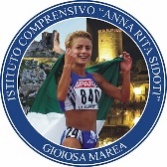 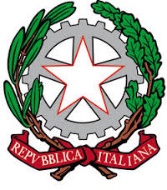 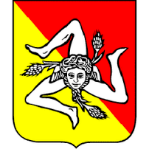 Ministero dell’Istruzione e del MeritoISTITUTO COMPRENSIVO “Anna Rita Sidoti”Via Calvario – 98063 Gioiosa Marea (ME) Tel. 0941301121 – Fax 0941302711Cod. Fiscale 94007260832 – Cod. Mecc. MEIC84400T – E-mail meic84400t@istruzione.it Posta certificata: meic84400t@pec.istruzione.it    Sito web: www.icgioiosa.edu.it Rif.: Avviso per la selezione di n. 15 Docenti corsisti interni per il multilinguismo Corsi B1 lingua inglese (Intervento B) - COD. PROGETTO: M4C1I3.1-2023-1143-P-28705    CUP: J74D23001530006Al Dirigente Scolasticodell’I. C.  “Anna Rita Sidoti” di Gioiosa MareaIl/La sottoscritto/a ……………………………………….………..…………………………………Il/La sottoscritto/a ……………………………………….………..…………………………………Il/La sottoscritto/a ……………………………………….………..…………………………………Il/La sottoscritto/a ……………………………………….………..…………………………………Il/La sottoscritto/a ……………………………………….………..…………………………………Il/La sottoscritto/a ……………………………………….………..…………………………………Il/La sottoscritto/a ……………………………………….………..…………………………………Il/La sottoscritto/a ……………………………………….………..…………………………………Il/La sottoscritto/a ……………………………………….………..…………………………………Il/La sottoscritto/a ……………………………………….………..…………………………………Il/La sottoscritto/a ……………………………………….………..…………………………………Il/La sottoscritto/a ……………………………………….………..…………………………………Il/La sottoscritto/a ……………………………………….………..…………………………………Il/La sottoscritto/a ……………………………………….………..…………………………………Il/La sottoscritto/a ……………………………………….………..…………………………………Il/La sottoscritto/a ……………………………………….………..…………………………………Il/La sottoscritto/a ……………………………………….………..…………………………………Il/La sottoscritto/a ……………………………………….………..…………………………………Il/La sottoscritto/a ……………………………………….………..…………………………………nat_ a ……………………………… (prov…….) il ……/…/……  e residente ………………………….. (prov….…)nat_ a ……………………………… (prov…….) il ……/…/……  e residente ………………………….. (prov….…)nat_ a ……………………………… (prov…….) il ……/…/……  e residente ………………………….. (prov….…)nat_ a ……………………………… (prov…….) il ……/…/……  e residente ………………………….. (prov….…)nat_ a ……………………………… (prov…….) il ……/…/……  e residente ………………………….. (prov….…)nat_ a ……………………………… (prov…….) il ……/…/……  e residente ………………………….. (prov….…)nat_ a ……………………………… (prov…….) il ……/…/……  e residente ………………………….. (prov….…)nat_ a ……………………………… (prov…….) il ……/…/……  e residente ………………………….. (prov….…)nat_ a ……………………………… (prov…….) il ……/…/……  e residente ………………………….. (prov….…)nat_ a ……………………………… (prov…….) il ……/…/……  e residente ………………………….. (prov….…)nat_ a ……………………………… (prov…….) il ……/…/……  e residente ………………………….. (prov….…)nat_ a ……………………………… (prov…….) il ……/…/……  e residente ………………………….. (prov….…)nat_ a ……………………………… (prov…….) il ……/…/……  e residente ………………………….. (prov….…)nat_ a ……………………………… (prov…….) il ……/…/……  e residente ………………………….. (prov….…)nat_ a ……………………………… (prov…….) il ……/…/……  e residente ………………………….. (prov….…)nat_ a ……………………………… (prov…….) il ……/…/……  e residente ………………………….. (prov….…)nat_ a ……………………………… (prov…….) il ……/…/……  e residente ………………………….. (prov….…)nat_ a ……………………………… (prov…….) il ……/…/……  e residente ………………………….. (prov….…)nat_ a ……………………………… (prov…….) il ……/…/……  e residente ………………………….. (prov….…)in Via/Piazza ………………………………………………….…………………  n. ……………  c.a.p. ……………in Via/Piazza ………………………………………………….…………………  n. ……………  c.a.p. ……………in Via/Piazza ………………………………………………….…………………  n. ……………  c.a.p. ……………in Via/Piazza ………………………………………………….…………………  n. ……………  c.a.p. ……………in Via/Piazza ………………………………………………….…………………  n. ……………  c.a.p. ……………in Via/Piazza ………………………………………………….…………………  n. ……………  c.a.p. ……………in Via/Piazza ………………………………………………….…………………  n. ……………  c.a.p. ……………in Via/Piazza ………………………………………………….…………………  n. ……………  c.a.p. ……………in Via/Piazza ………………………………………………….…………………  n. ……………  c.a.p. ……………in Via/Piazza ………………………………………………….…………………  n. ……………  c.a.p. ……………in Via/Piazza ………………………………………………….…………………  n. ……………  c.a.p. ……………in Via/Piazza ………………………………………………….…………………  n. ……………  c.a.p. ……………in Via/Piazza ………………………………………………….…………………  n. ……………  c.a.p. ……………in Via/Piazza ………………………………………………….…………………  n. ……………  c.a.p. ……………in Via/Piazza ………………………………………………….…………………  n. ……………  c.a.p. ……………in Via/Piazza ………………………………………………….…………………  n. ……………  c.a.p. ……………in Via/Piazza ………………………………………………….…………………  n. ……………  c.a.p. ……………in Via/Piazza ………………………………………………….…………………  n. ……………  c.a.p. ……………in Via/Piazza ………………………………………………….…………………  n. ……………  c.a.p. ……………Cod. FiscaleTel.Tel.Tel.Tel.Tel.email email email email email email email Cell. Cell. Cell. Cell. Cell. Cell. Cell. Docente di Scuola  Infanzia         Primaria         Secondaria di I Grado    assunto a tempo   Indeterminato        Docente di Scuola  Infanzia         Primaria         Secondaria di I Grado    assunto a tempo   Indeterminato        Docente di Scuola  Infanzia         Primaria         Secondaria di I Grado    assunto a tempo   Indeterminato        Docente di Scuola  Infanzia         Primaria         Secondaria di I Grado    assunto a tempo   Indeterminato        Docente di Scuola  Infanzia         Primaria         Secondaria di I Grado    assunto a tempo   Indeterminato        Docente di Scuola  Infanzia         Primaria         Secondaria di I Grado    assunto a tempo   Indeterminato        Docente di Scuola  Infanzia         Primaria         Secondaria di I Grado    assunto a tempo   Indeterminato        Docente di Scuola  Infanzia         Primaria         Secondaria di I Grado    assunto a tempo   Indeterminato        Docente di Scuola  Infanzia         Primaria         Secondaria di I Grado    assunto a tempo   Indeterminato        Docente di Scuola  Infanzia         Primaria         Secondaria di I Grado    assunto a tempo   Indeterminato        Docente di Scuola  Infanzia         Primaria         Secondaria di I Grado    assunto a tempo   Indeterminato        Docente di Scuola  Infanzia         Primaria         Secondaria di I Grado    assunto a tempo   Indeterminato        Docente di Scuola  Infanzia         Primaria         Secondaria di I Grado    assunto a tempo   Indeterminato        Docente di Scuola  Infanzia         Primaria         Secondaria di I Grado    assunto a tempo   Indeterminato        Docente di Scuola  Infanzia         Primaria         Secondaria di I Grado    assunto a tempo   Indeterminato        Docente di Scuola  Infanzia         Primaria         Secondaria di I Grado    assunto a tempo   Indeterminato        Docente di Scuola  Infanzia         Primaria         Secondaria di I Grado    assunto a tempo   Indeterminato        Docente di Scuola  Infanzia         Primaria         Secondaria di I Grado    assunto a tempo   Indeterminato        Docente di Scuola  Infanzia         Primaria         Secondaria di I Grado    assunto a tempo   Indeterminato         in servizio presso l’Istituto scolastico “Anna Rita Sidoti” di Gioiosa Marea in servizio presso l’Istituto scolastico “Anna Rita Sidoti” di Gioiosa Marea in servizio presso l’Istituto scolastico “Anna Rita Sidoti” di Gioiosa Marea in servizio presso l’Istituto scolastico “Anna Rita Sidoti” di Gioiosa Marea in servizio presso l’Istituto scolastico “Anna Rita Sidoti” di Gioiosa Marea in servizio presso l’Istituto scolastico “Anna Rita Sidoti” di Gioiosa Marea in servizio presso l’Istituto scolastico “Anna Rita Sidoti” di Gioiosa Marea in servizio presso l’Istituto scolastico “Anna Rita Sidoti” di Gioiosa Marea in servizio presso l’Istituto scolastico “Anna Rita Sidoti” di Gioiosa Marea in servizio presso l’Istituto scolastico “Anna Rita Sidoti” di Gioiosa Marea in servizio presso l’Istituto scolastico “Anna Rita Sidoti” di Gioiosa Marea in servizio presso l’Istituto scolastico “Anna Rita Sidoti” di Gioiosa Marea in servizio presso l’Istituto scolastico “Anna Rita Sidoti” di Gioiosa Marea in servizio presso l’Istituto scolastico “Anna Rita Sidoti” di Gioiosa Marea in servizio presso l’Istituto scolastico “Anna Rita Sidoti” di Gioiosa Marea in servizio presso l’Istituto scolastico “Anna Rita Sidoti” di Gioiosa Marea in servizio presso l’Istituto scolastico “Anna Rita Sidoti” di Gioiosa Marea in servizio presso l’Istituto scolastico “Anna Rita Sidoti” di Gioiosa Marea in servizio presso l’Istituto scolastico “Anna Rita Sidoti” di Gioiosa Marea